План работыСпециализированной секции «Сестринское дело в реабилитации»Общероссийской общественной организации«Ассоциация медицинских сестер России»на 2021 год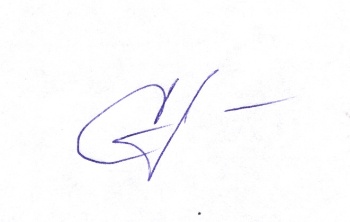 Председатель секции                                                      С.В. Тихонов№п\пМероприятияСрокисполненияИсполнительОтметка о выполненииОтметка о выполненииI. Организационные мероприятия:I. Организационные мероприятия:I. Организационные мероприятия:I. Организационные мероприятия:I. Организационные мероприятия:I. Организационные мероприятия:Участие в расширенном заседании Координационного советаМарт, Санкт-ПетербургПредседатель секции1.2.Участие секции в мероприятиях, проводимых РАМСПо плану РАМСПредседатель секции, члены секции1.3.Заседание секции Ежеквартально (онлайн)Председатель секции,члены секции 1.4.Участие в четвертом Национальном Междисциплинарном Конгрессе с международным участием"Физическая и реабилитационная медицина в педиатрии: традиции и инновации"1- 3 апреляМоскваПредседатель секции,члены секции1.5.Всероссийская он-лайн конференция«Медицинская сестра по реабилитации – новая профессия, новые компетенции, новые стандарты подготовки» Вторая половина мая 2021 г.Председатель секции,специалисты секции1.6.Участие в работе XI междисциплинарного научно-практического конгресса с международным участием «Детский церебральный паралич и другие нарушения движения у детей»4-5 ноябряМоскваПредседатель секции,члены секции1.7.Подготовка отчета о работе секции за 2020 год.По плану РАМСПредседатель секцииII. Обмен опытом, повышение квалификации:II. Обмен опытом, повышение квалификации:II. Обмен опытом, повышение квалификации:II. Обмен опытом, повышение квалификации:II. Обмен опытом, повышение квалификации:II. Обмен опытом, повышение квалификации:Содействие организации и поддержки специализированных секций «Сестринское дело в реабилитации» в регионахВ течение годаПредседатель секции,члены секцииЭкспертная оценка методических рекомендаций по физическим средствам реабилитации (медицинский массаж, лечебная физкультура, физиотерапия)В течение годаПредседатель секции,члены секцииСотрудничество с региональнымиспециализированными секциями винтересах развития лечебного дела вобласти первичного здравоохраненияВ течениегодаПредседатель секции,члены секцииРазработка и (или) внедрениеалгоритмов, стандартов, (чек-листов)методических рекомендацийВ течениегодаПредседатель секции,члены секцииУчастие в системе НМОВ течениегодаПредседатель секции,члены секции№п\пМероприятияСрокисполненияИсполнительОтметка о выполненииОтметка о выполненииIII. Информационная и издательская деятельность:III. Информационная и издательская деятельность:III. Информационная и издательская деятельность:III. Информационная и издательская деятельность:III. Информационная и издательская деятельность:III. Информационная и издательская деятельность:Подготовка статей в журнал «Вестник РАМС»В течение годаПредседатель секции, члены секцииПредседатель секции, члены секцииПодготовка информации на сайт РАМС о деятельности специализированной секцииВ течение годаПредседатель, члены секцииПредседатель, члены секцииАктивное использование информационных ресурсов, социальных сетей и мессенджера WhatsApp для обмена опытом. Ведение странички секции «В контакте», на сайте РАМСВ течение годаПредседатель секции, члены секцииПредседатель секции, члены секцииРазработка и подготовка к изданию методических рекомендаций по применению МКФ в практике медицинских сестерВ течение годаПредседатель секции, члены секцииПредседатель секции, члены секции